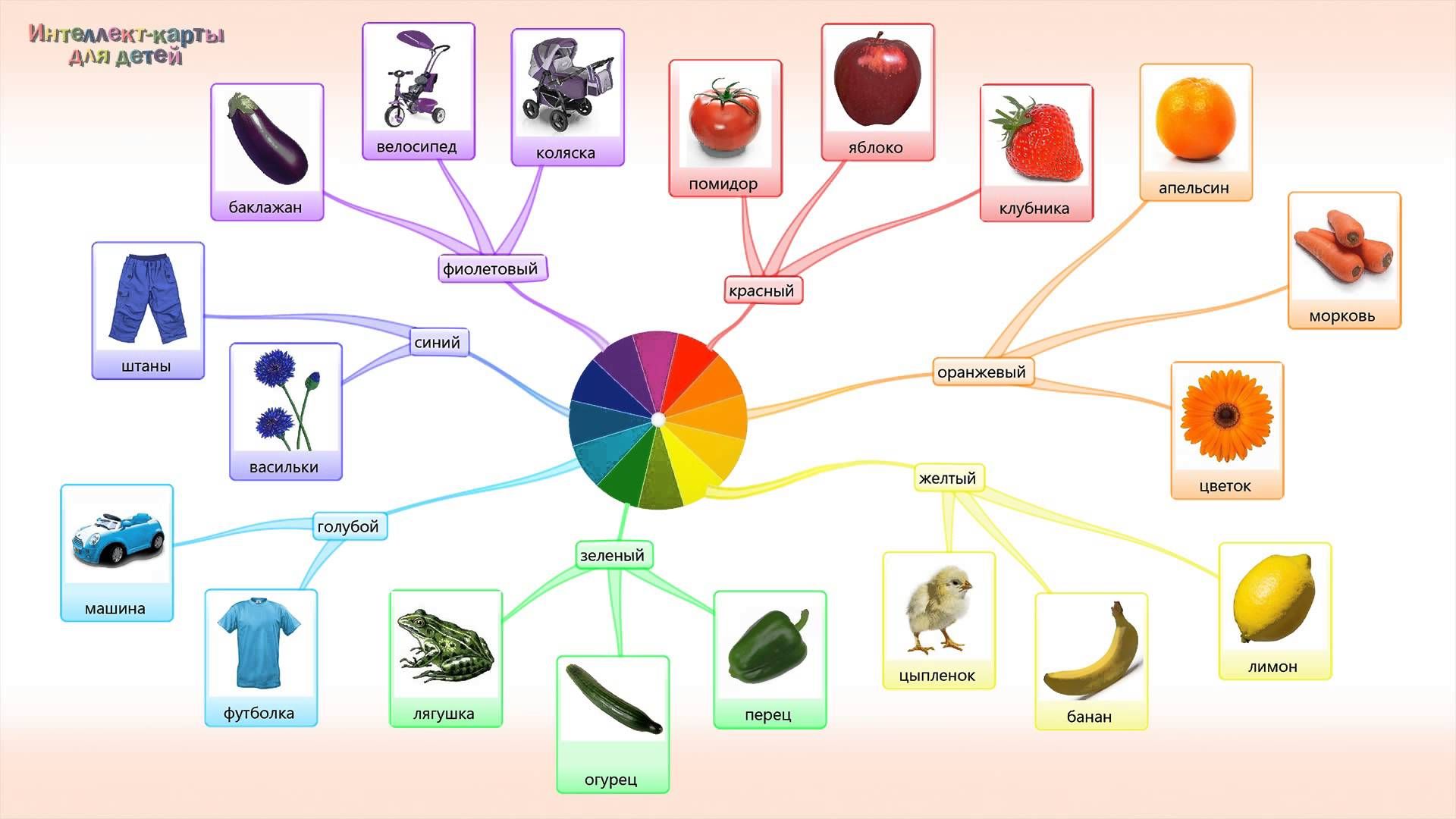 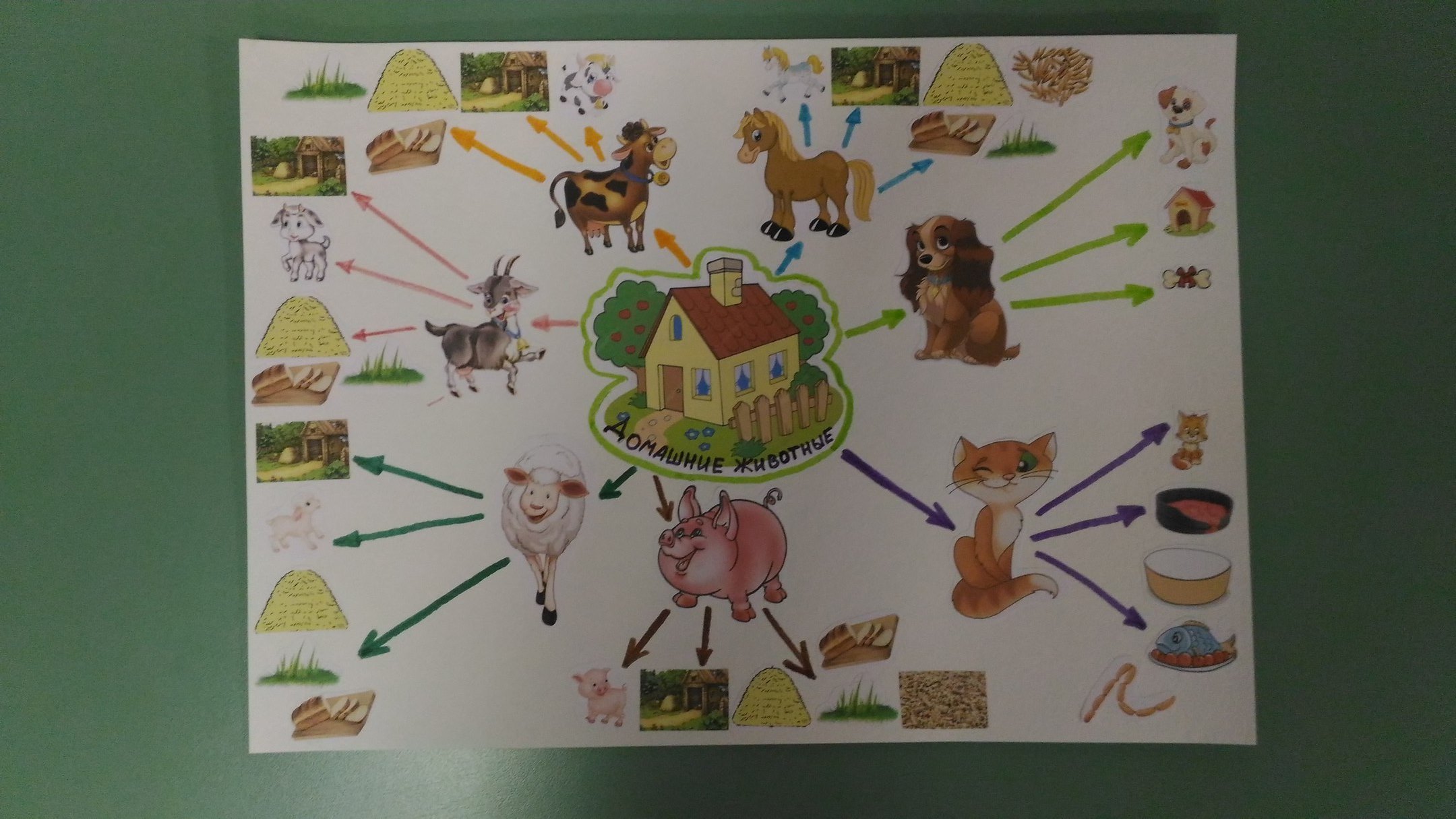 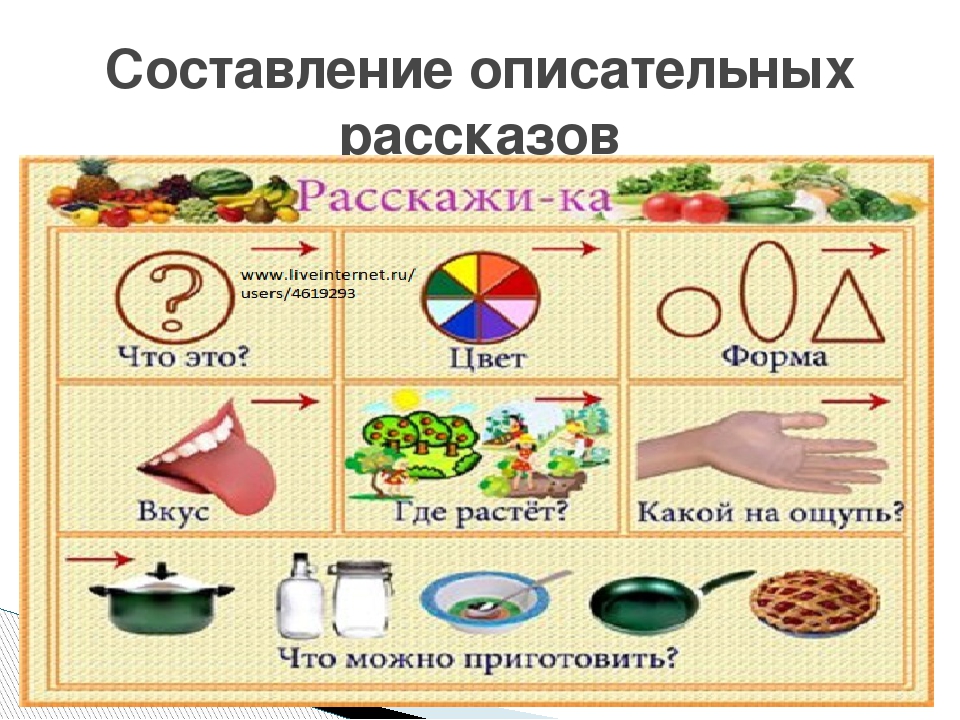 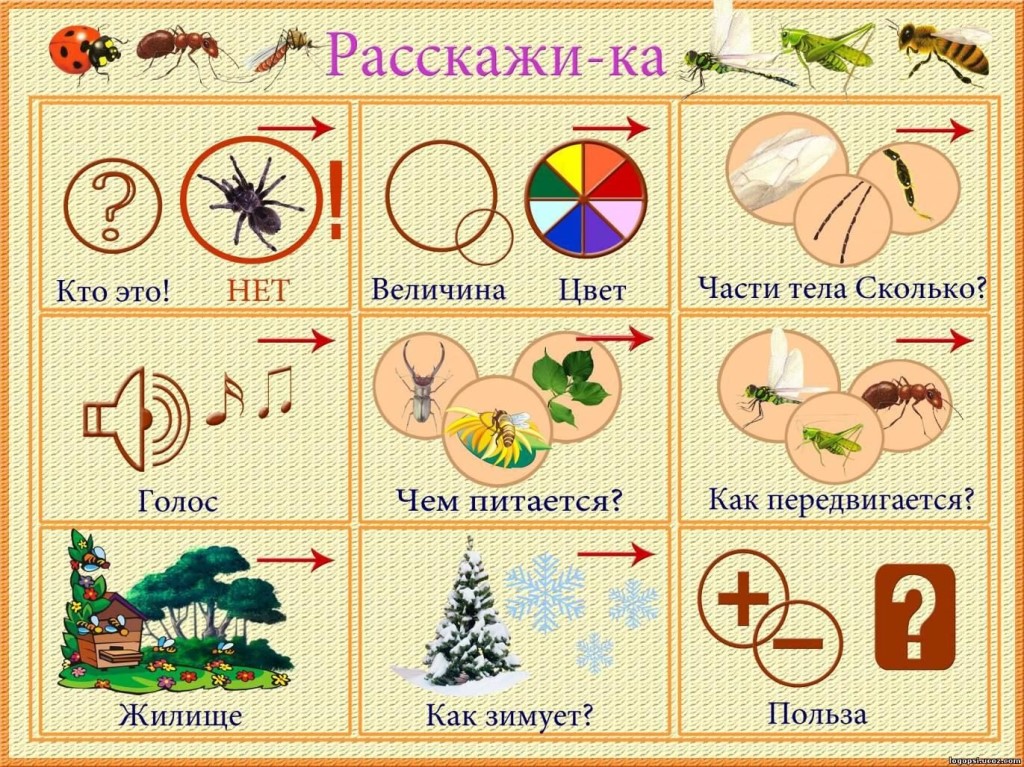 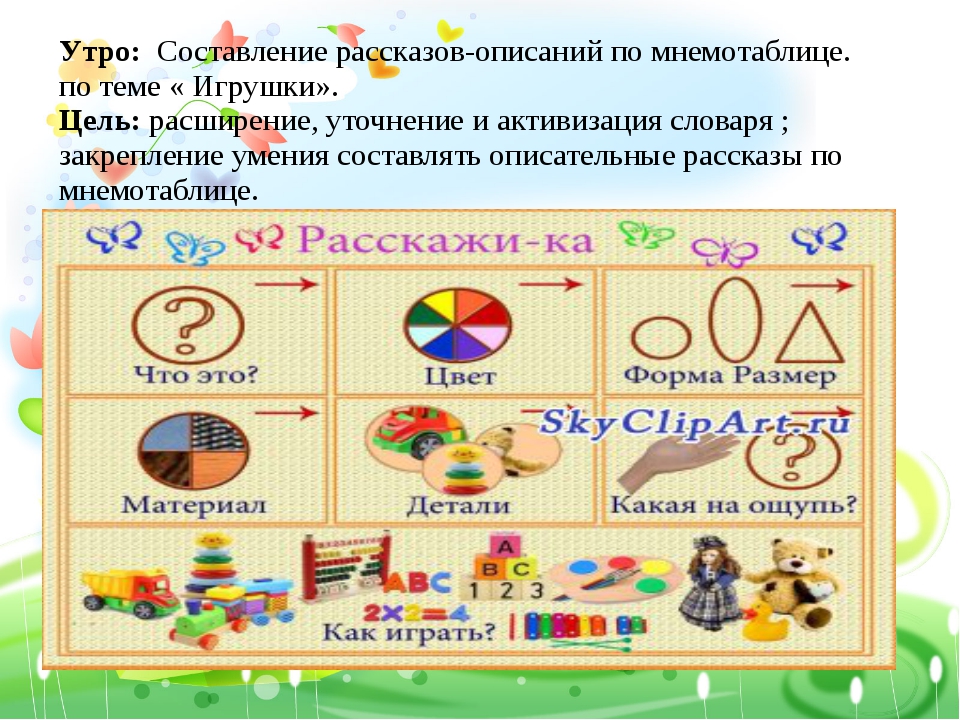 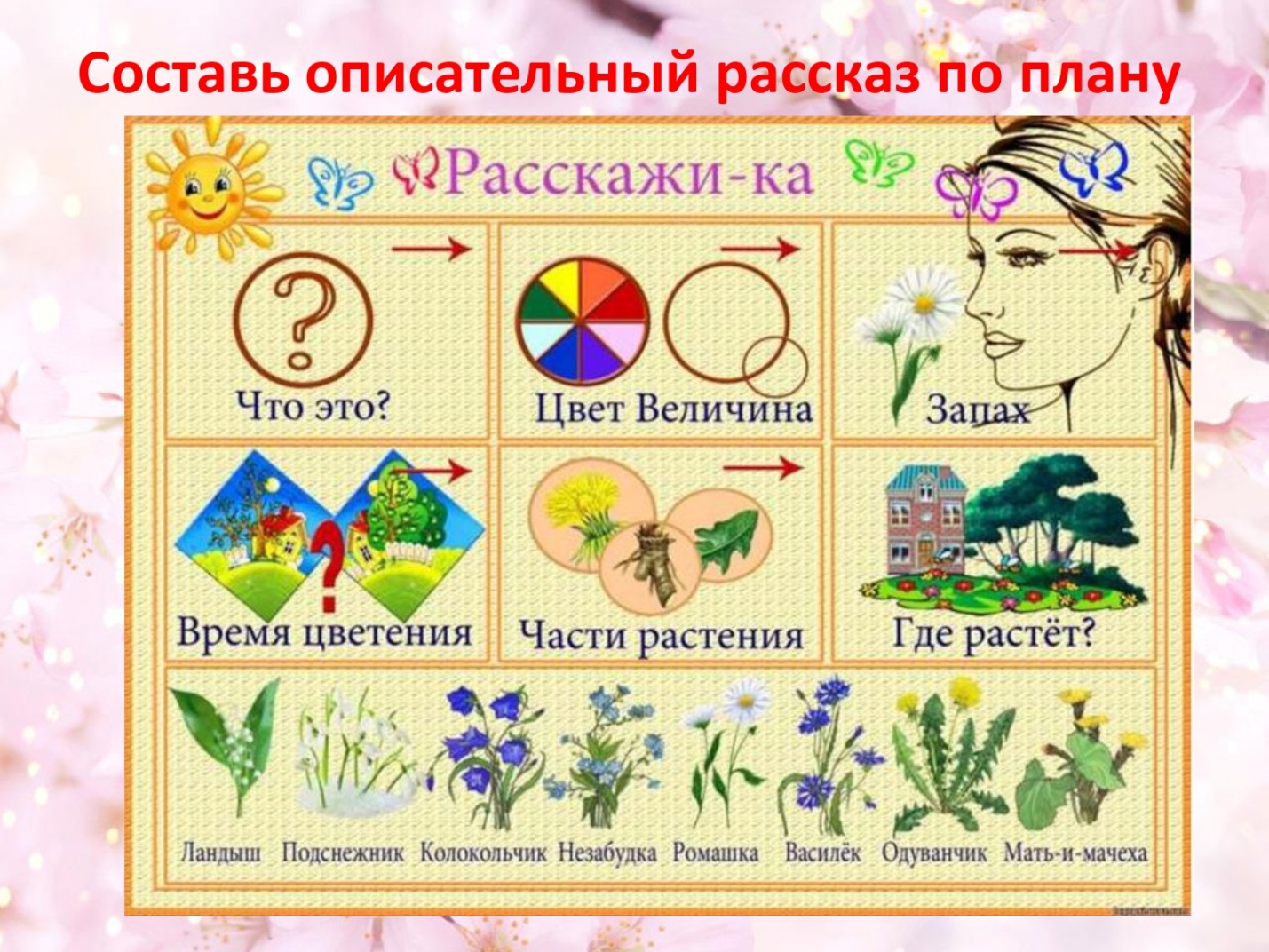 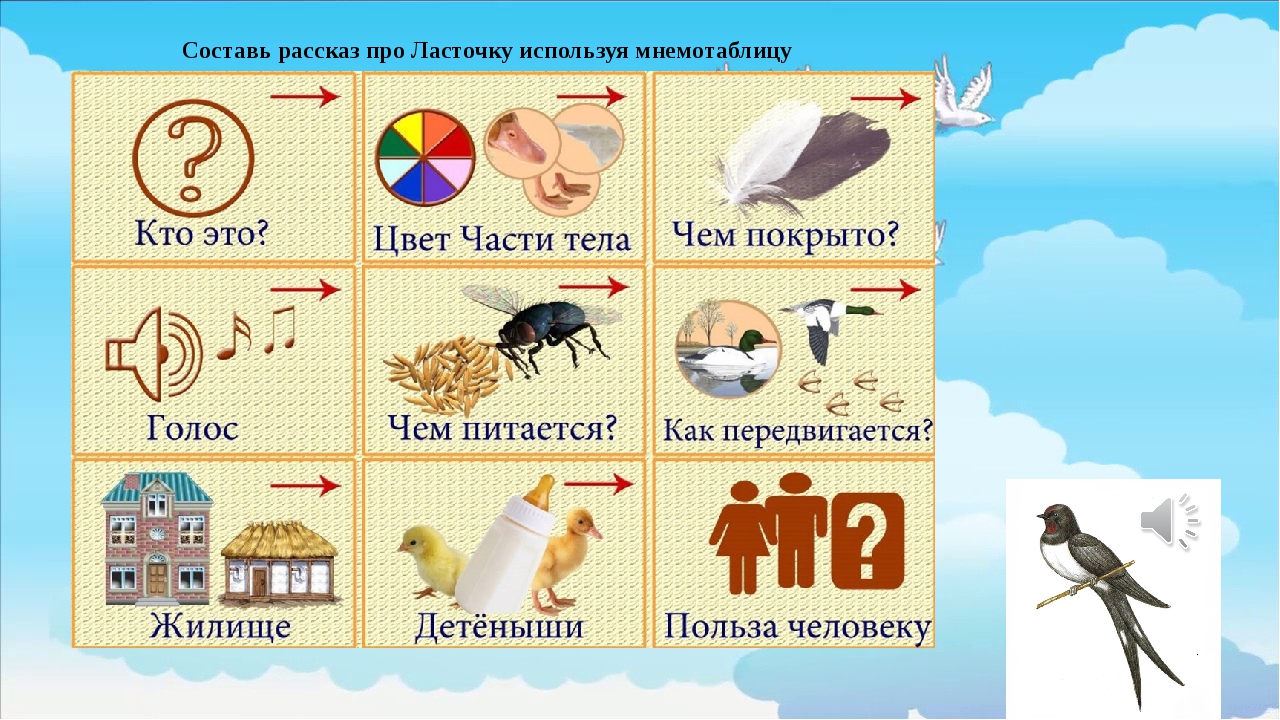 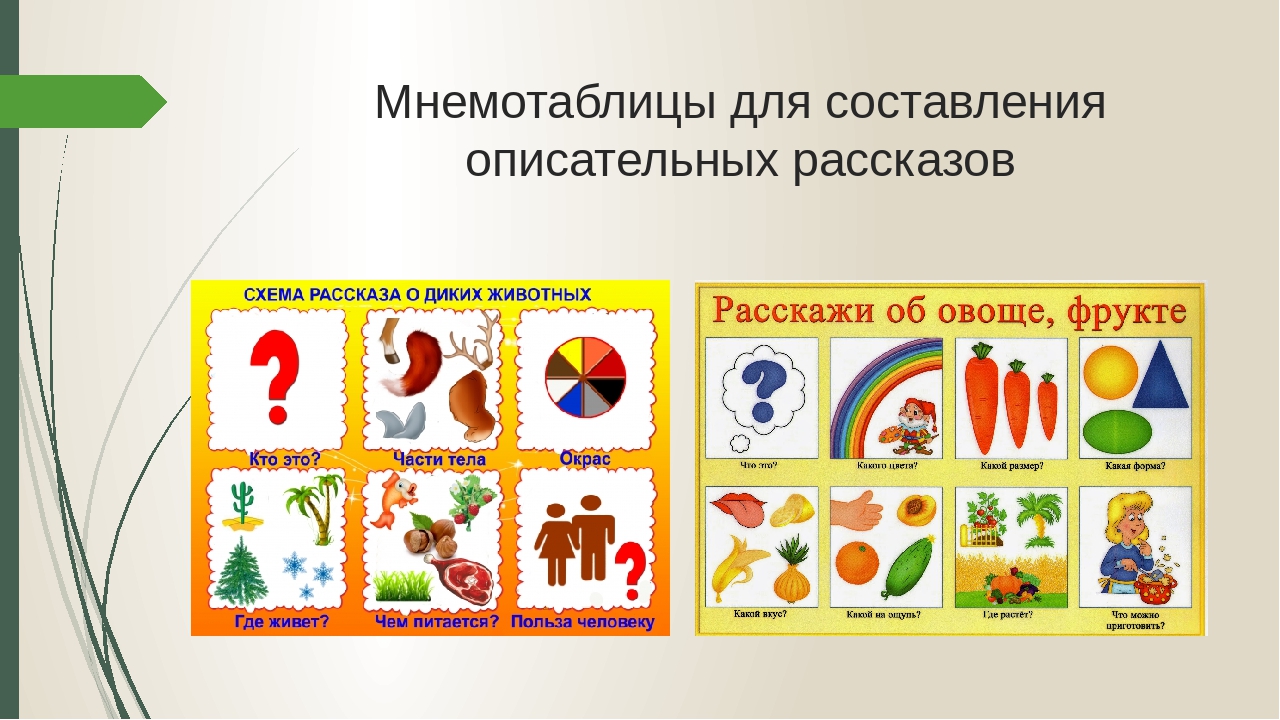 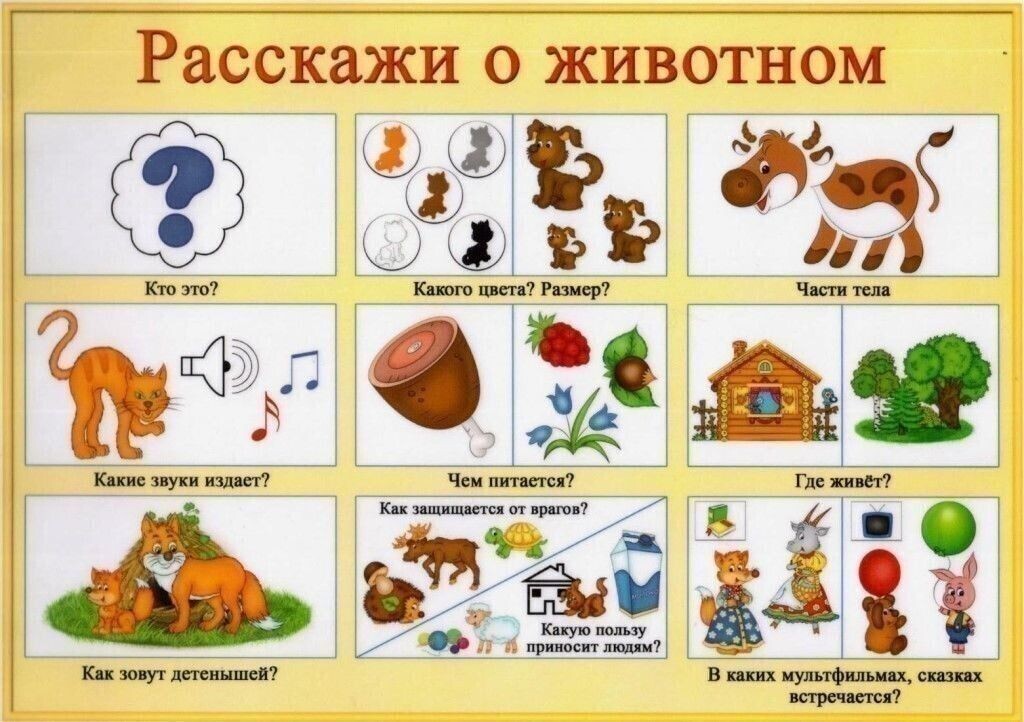 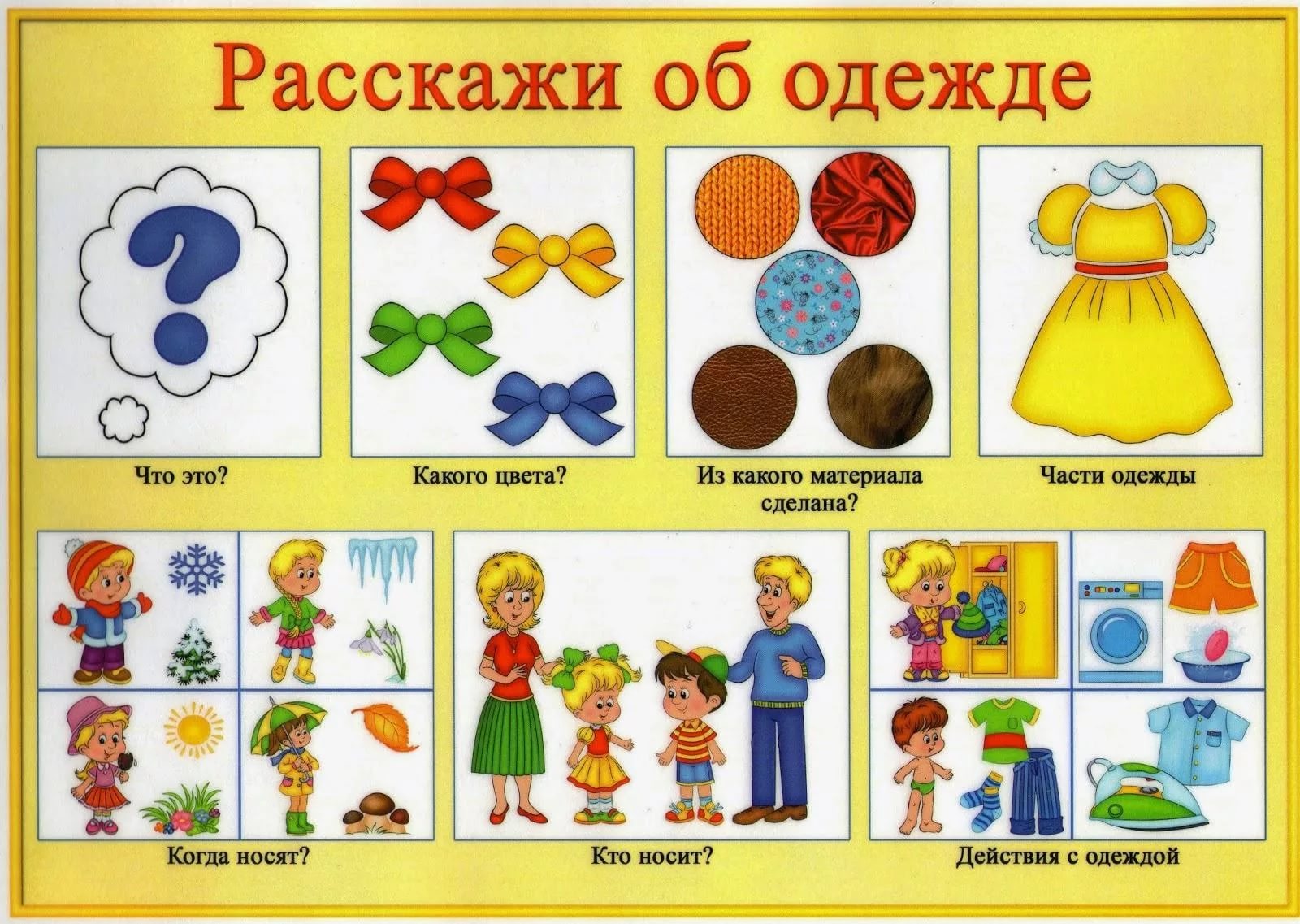 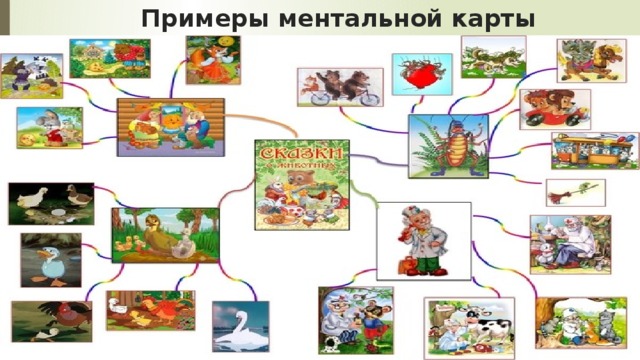 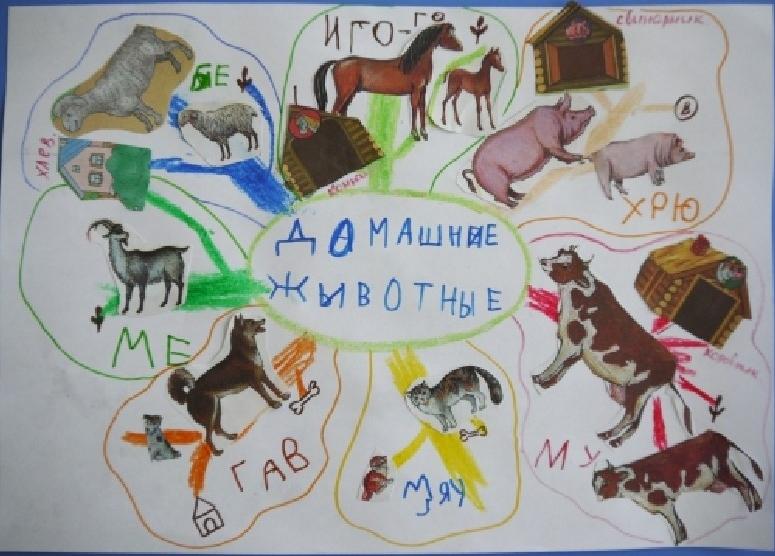 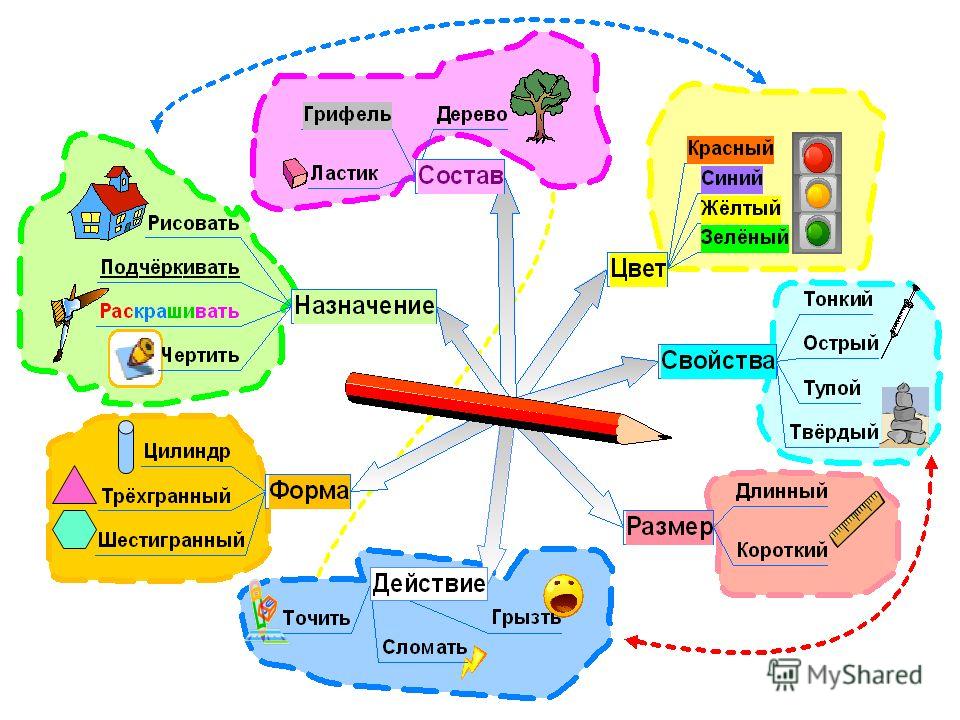 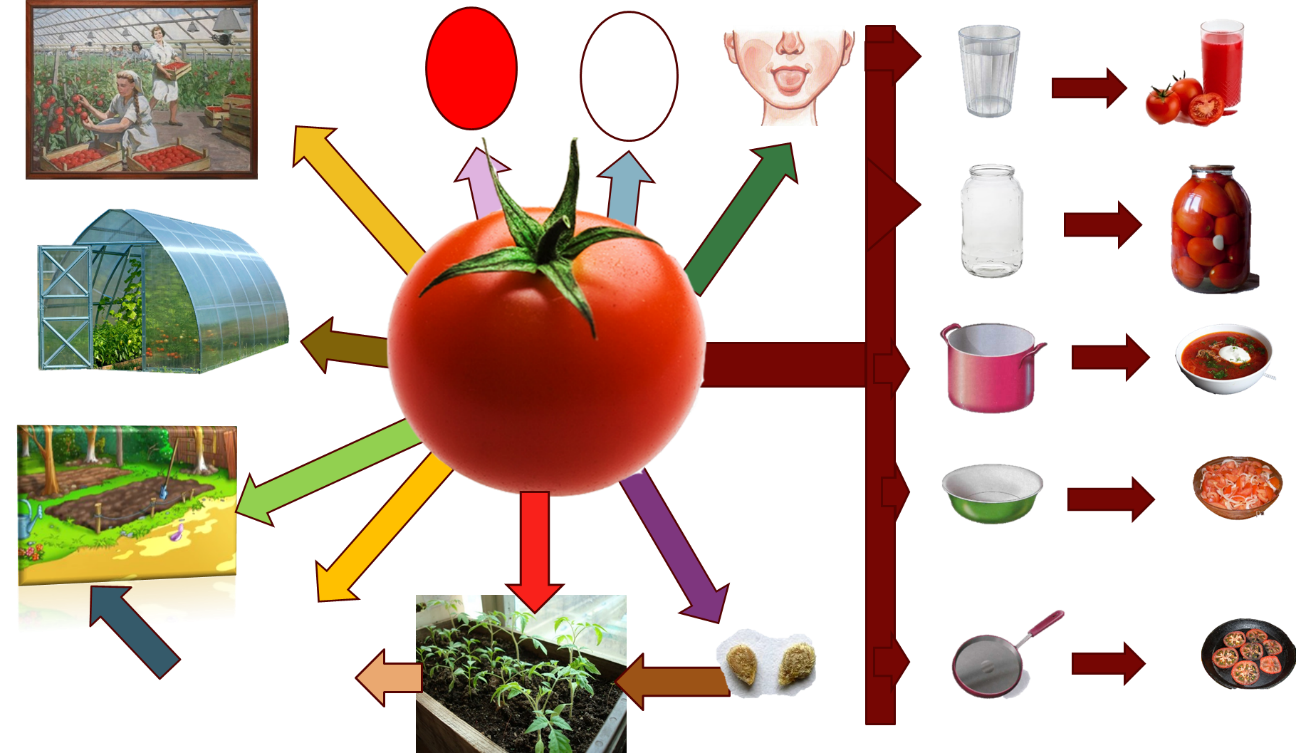 ВРЕМЕНА ГОДА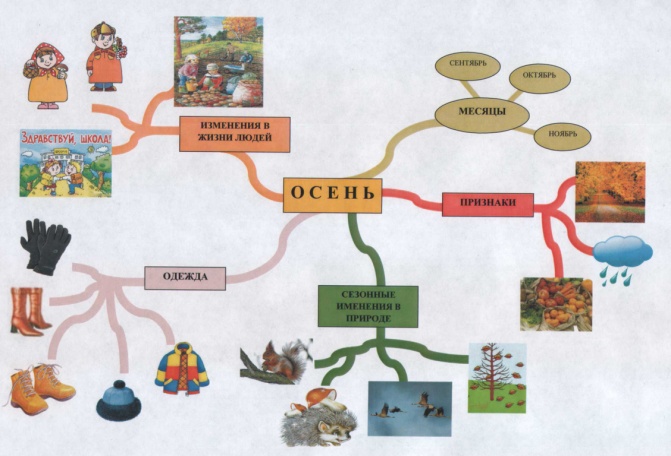 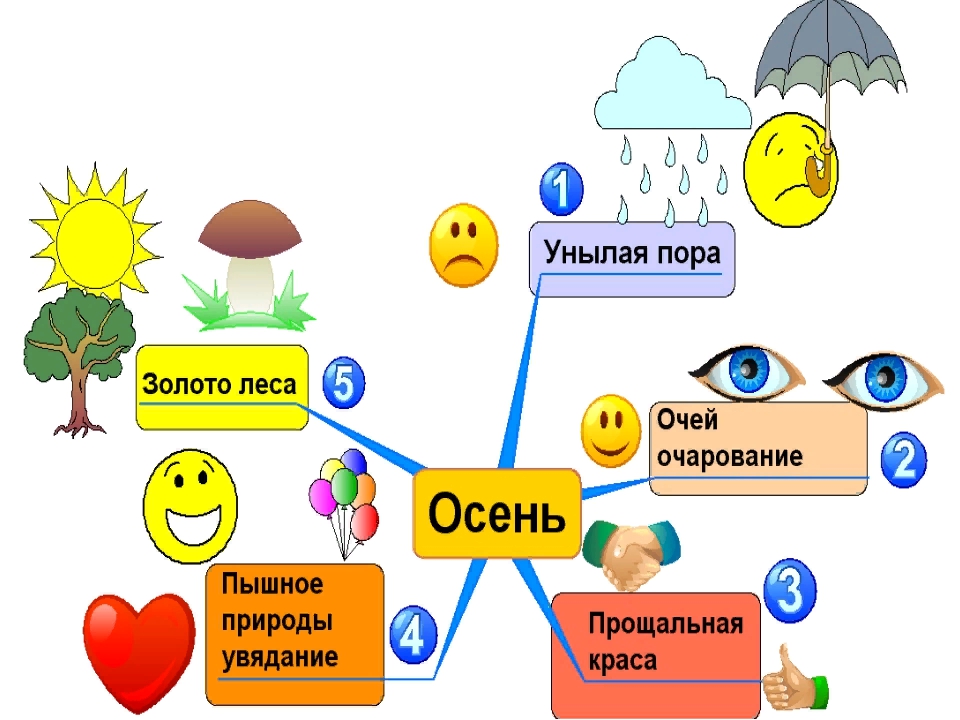 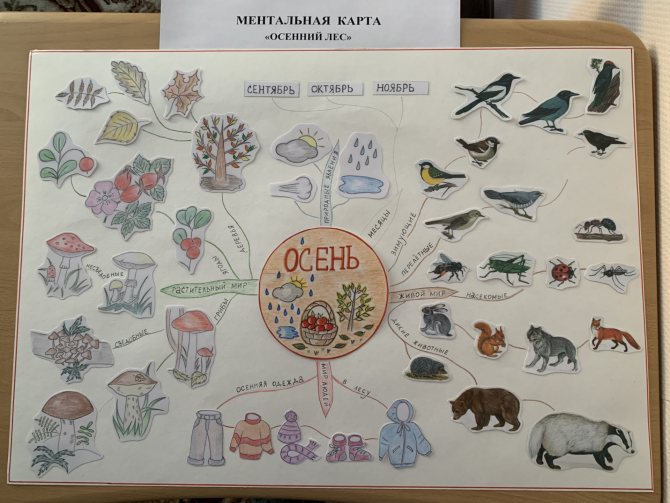 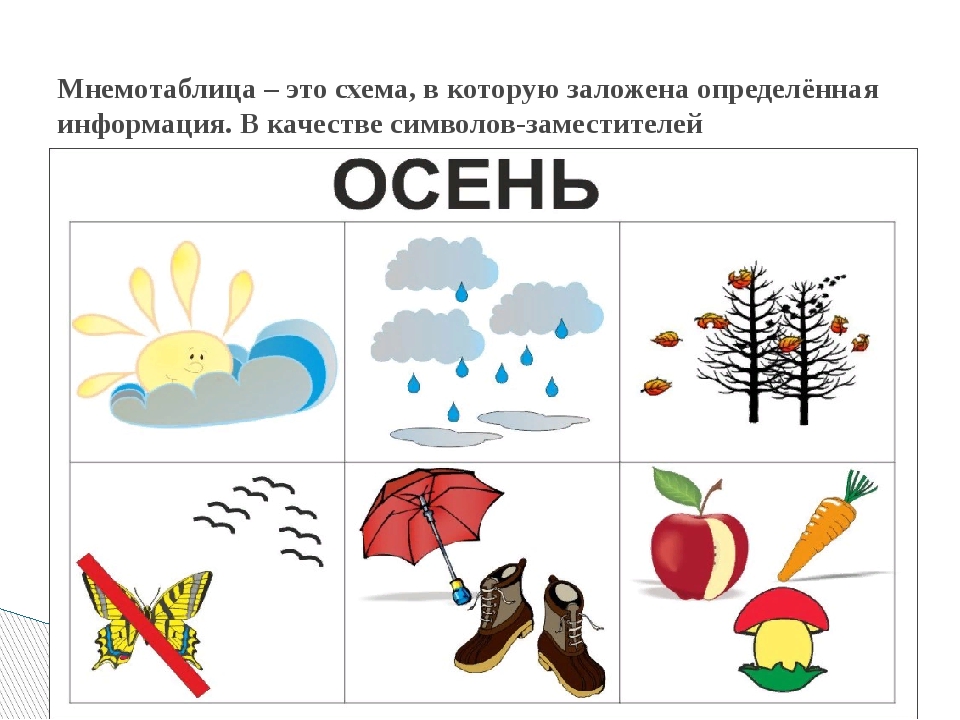 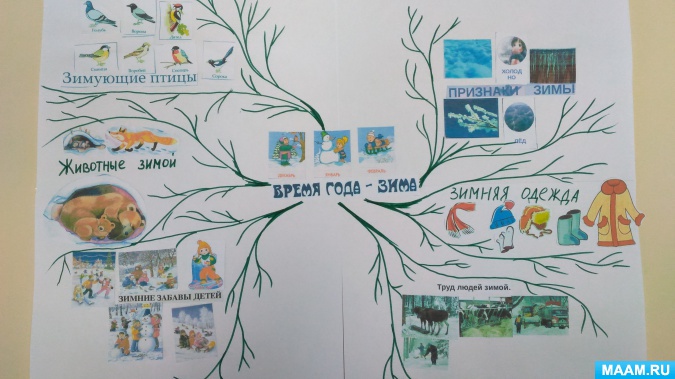 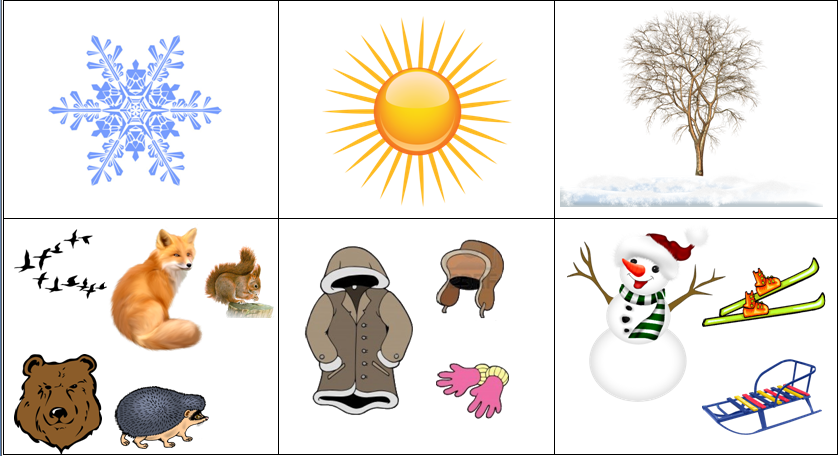 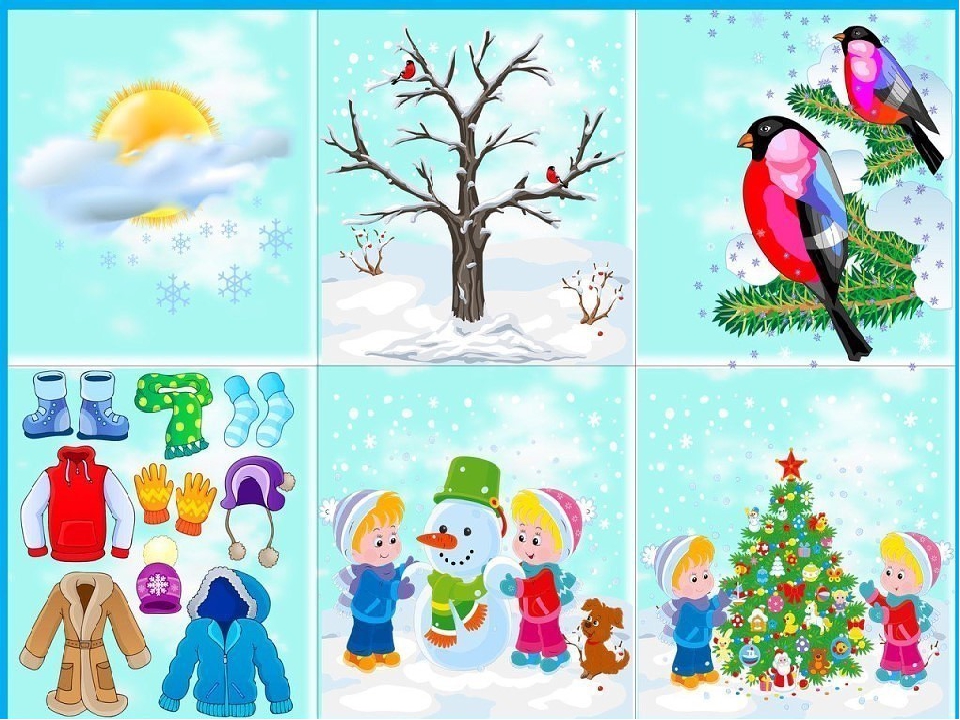 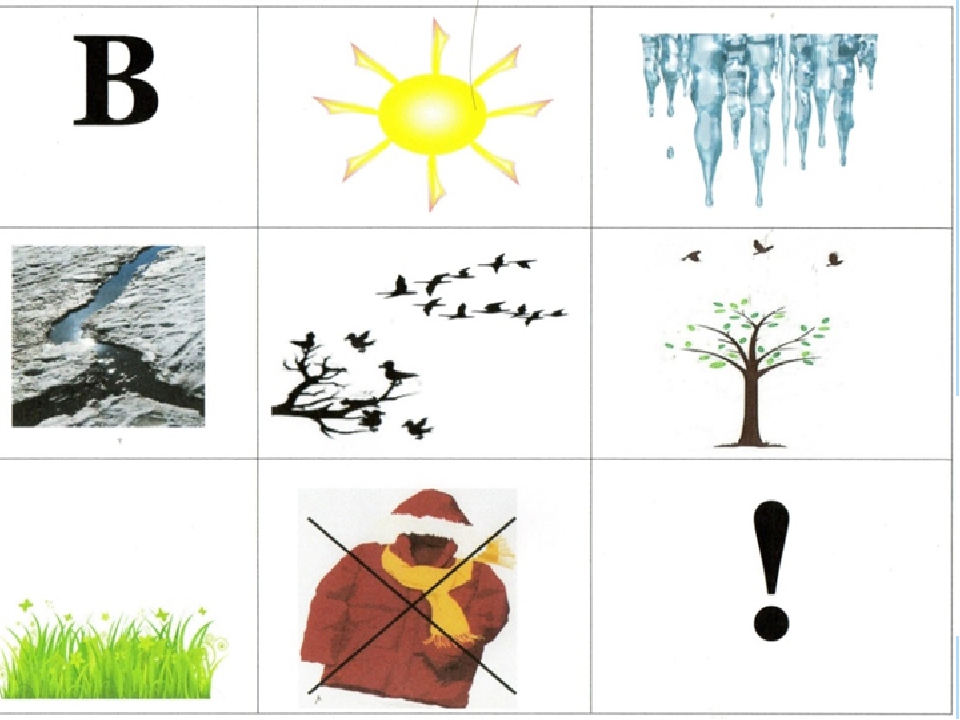 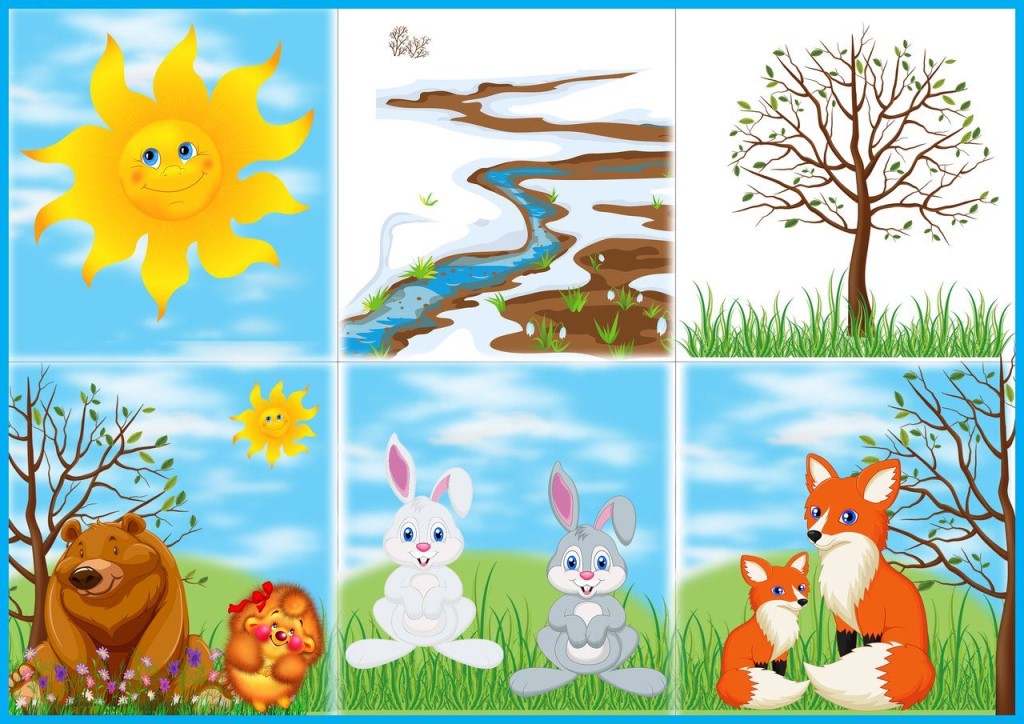 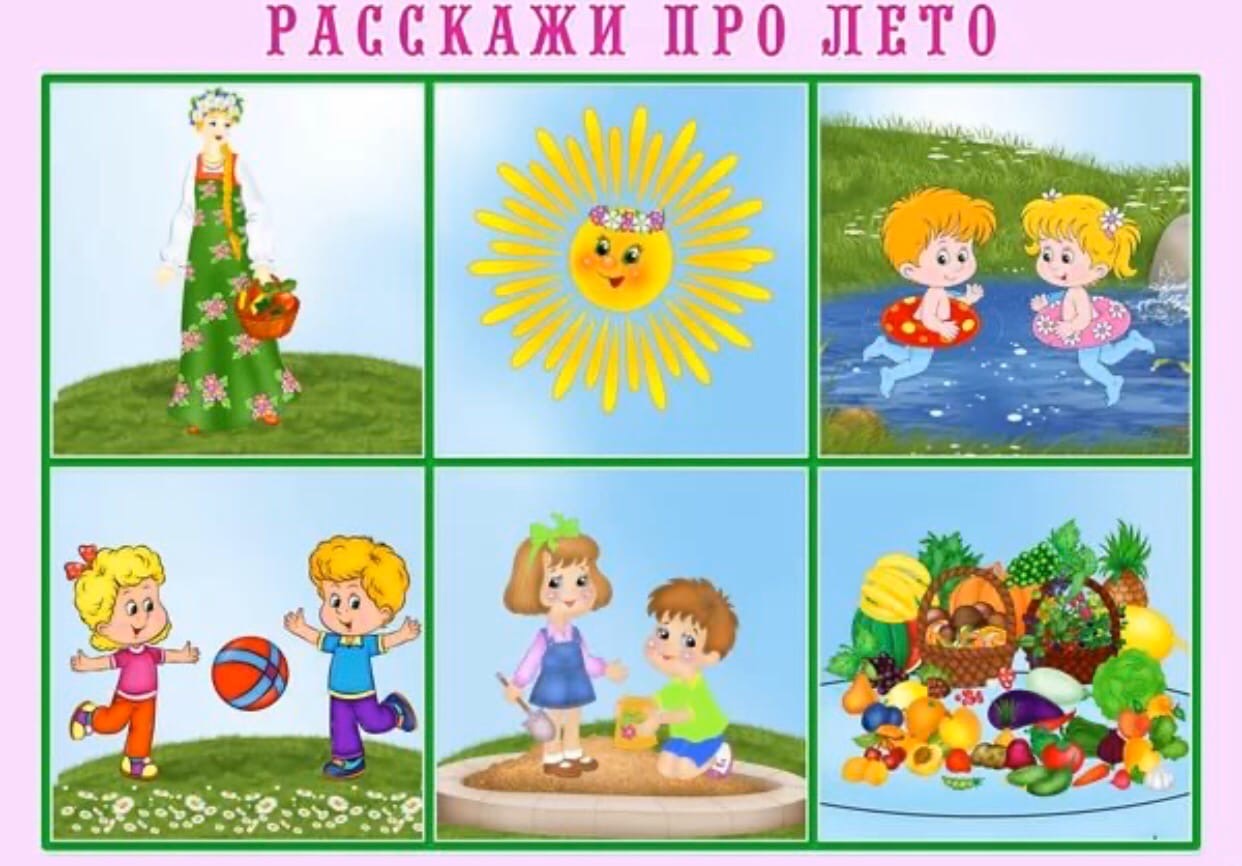 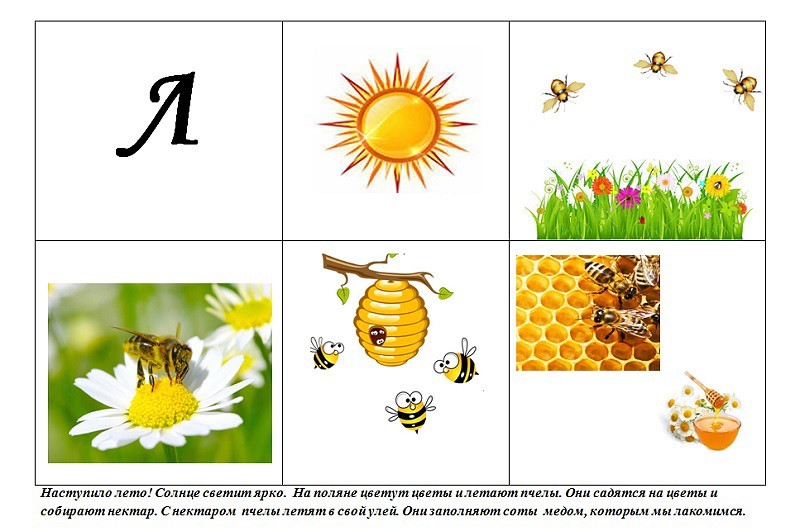 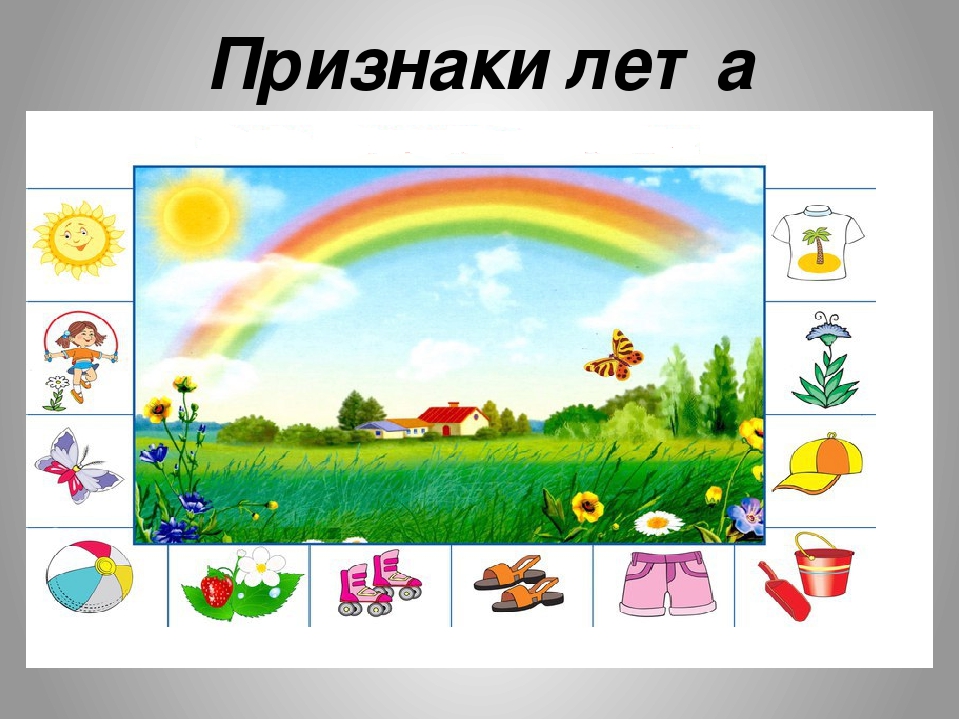 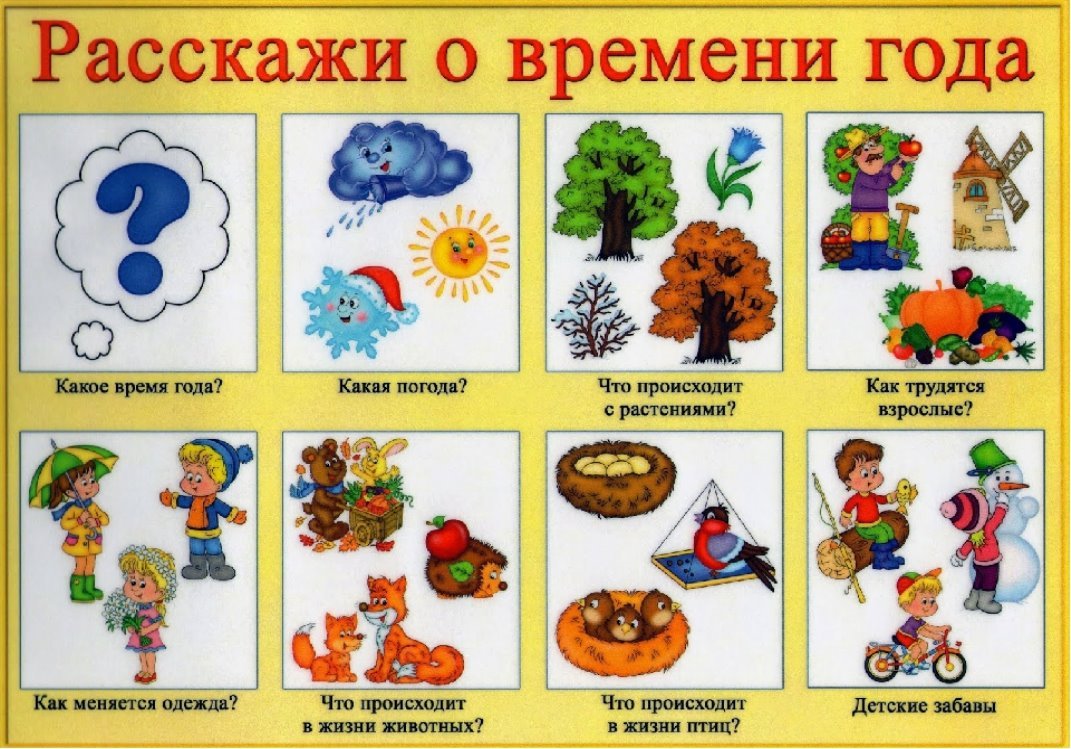 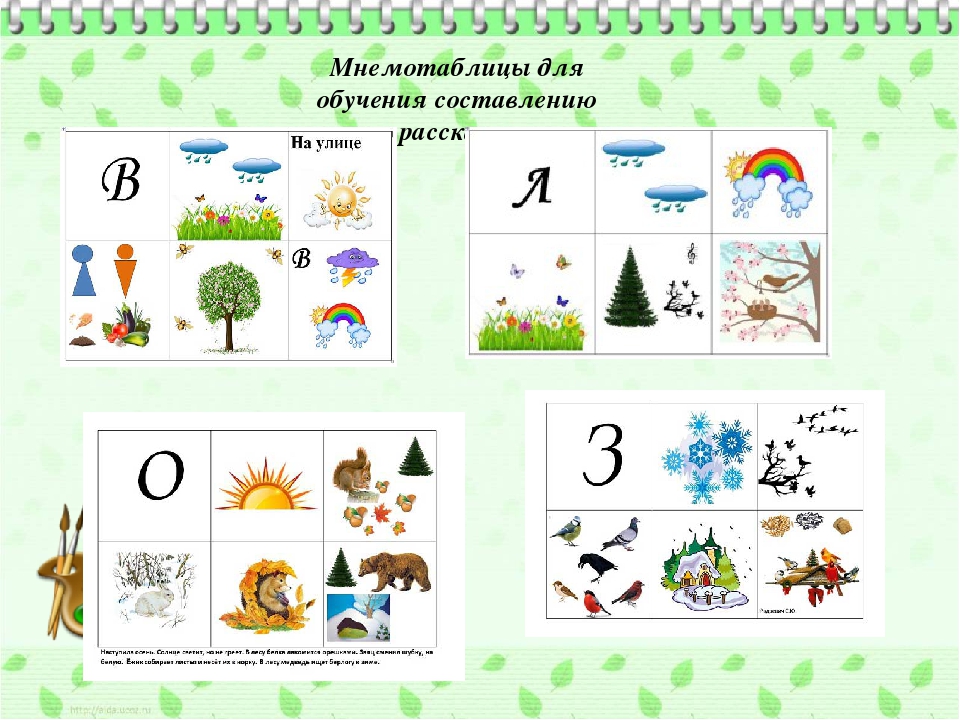 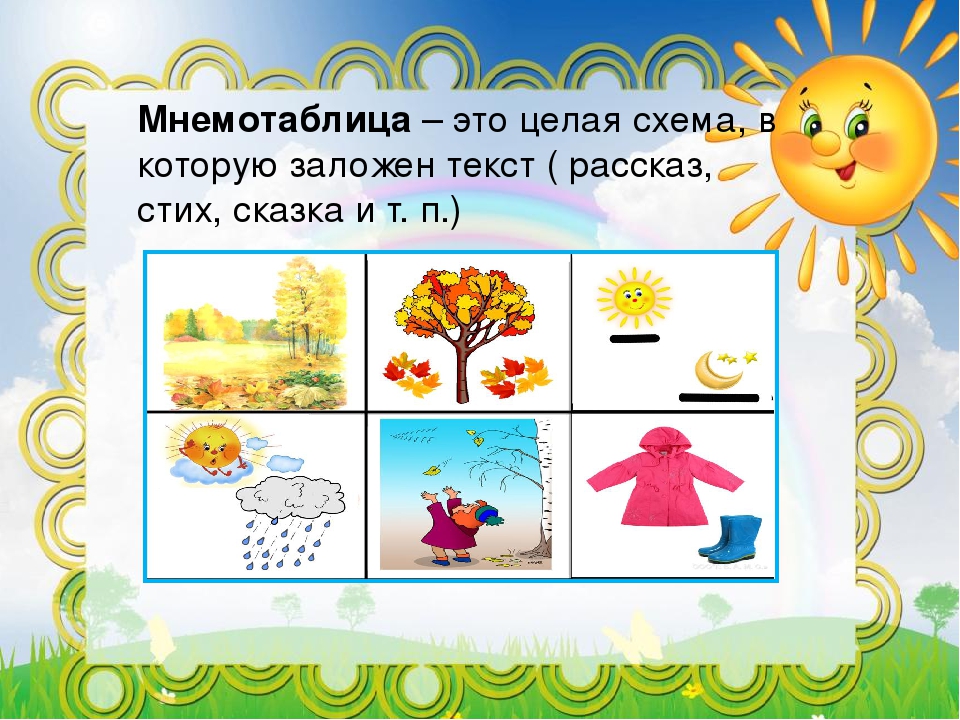 